1.7	examinar la utilización de la banda 5 091-5 150 MHz por el servicio fijo por satélite (Tierra-espacio) (exclusivamente para enlaces de conexión de los sistemas de satélite no geoestacionario del servicio móvil por satélite), de conformidad con la Resolución 114 (Rev.CMR-12);IntroducciónLa Resolución 114 (Rev.CMR-12) pide que se examinen las atribuciones al servicio de radionavegación aeronáutica (SRNA) y al servicio fijo por satélite (SFS) en la banda de frecuencias 5 091-5 150 MHz. En particular que, según el resuelve 3, se realicen estudios entre cualesquiera nuevos sistemas del SRNA y los sistemas del SFS que proporcionen los enlaces de conexión de los sistemas no OSG del servicio móvil por satélite (SMS) (Tierra-espacio). Asimismo, en el invita se pide a la OACI que proporcione criterios técnicos y operacionales adecuados para llevar a cabo los estudios de compartición para nuevos sistemas aeronáuticos.Atendiendo a los resultados de los estudios del UIT-R con arreglo a la citada Resolución y a la notificación de la OACI según la cual no se prevén nuevos sistemas del SRNA en la banda 5 091-5 150 MHz aparte del sistema internacional normalizado (sistema de aterrizaje por microondas, MLS (microwave landing system)) para la aproximación y el aterrizaje de precisión, pueden suprimirse las limitaciones de tiempo asociadas a las atribuciones al SFS al tiempo que se mantiene la aplicación de la Resolución 114 (Rev.CMR-12) con las correspondientes modificaciones.PropuestaAtendiendo a los resultados de los estudios del UIT-R, las administraciones de los Estados Árabes proponen suprimir las limitaciones vinculadas a la atribución al SFS al tiempo que se mantiene la aplicación de la Resolución 114 (Rev.CMR-12) con las correspondientes modificaciones, con arreglo a las siguientes propuestas:ARTÍCULO 5Atribuciones de frecuenciaSección IV – Cuadro de atribución de bandas de frecuencias
(Véase el número 2.1)

MOD	ARB/25A7/14 800-5 570 MHzMotivos:	La atribución al SFS se ha desplazado de la nota del número 5.444A del RR al Cuadro de atribución de bandas de frecuencias como consecuencia de la eliminación de los límites de tiempo de la atribución del SFS.MOD	ARB/25A7/25.444A	atribución está limitada a los enlaces de conexión de los sistemas de satélites no geoestacionarios del servicio móvil por satélite y está sujeta a la coordinación prevista en el número 9.11A.     (CMR-)Motivos:	Suprimir las limitaciones de tiempos de la atribución del SFS (limitado a los enlaces de conexión de sistemas no geoestacionarios del SMS) manteniendo a la vez el resto de disposiciones reglamentarias aplicables; es decir, el número 9.11A del RR y la Resolución 114 (Rev.CMR-15).APÉNDICE 7 (REV.CMR-12)Métodos para determinar la zona de coordinación alrededor
de una estación terrena en las bandas de frecuencias
entre 100 MHz y 105 GHzANEXO 7Parámetros de sistemas y distancias de coordinación predeterminadas
para determinar la zona de coordinación alrededor
de una estación terrenaMOD	ARB/25A7/3CUADRO 10     (CMR-)Distancias de coordinación predeterminadasMotivos:	A fin de evitar toda confusión, debe señalarse la distancia de coordinación respecto a un servicio concreto determinado por una nota específica (número 5.444A del RR).MOD	ARB/25A7/4RESOLUCIÓN 114 (Rev.CMR-)ompatibilidad entre el servicio de radionavegación aeronáutica y el servicio fijo por satélite (Tierra-espacio) (limitado a enlaces de conexión de los sistemas de satélites
no geoestacionarios del servicio móvil por satélite)
en la banda de frecuencias 5 091-5 150 MHzLa Conferencia Mundial de Radiocomunicaciones (Ginebra, ),considerandoa)	la atribución actual de la banda de frecuencias 5 000-5 250 MHz al servicio de radionavegación aeronáutica;b)	las necesidades tanto del servicio de radionavegación aeronáutica como del servicio fijo por satélite (SFS) (Tierra-espacio) (limitado a enlaces de conexión de los sistemas de satélites no geoestacionarios (no OSG) del servicio móvil por satélite (SMS)) en la mencionada banda,reconociendoa)	que debe darse prioridad al sistema de aterrizaje por microondas (MLS) de acuerdo con el número 5.444 y a otros sistemas internacionales normalizados del servicio de radionavegación aeronáutica en la banda de frecuencias 5 030-5  MHz;b)	que, de conformidad con el Anexo 10 del Convenio de la Organización de la Aviación Civil Internacional (OACI) sobre la aviación civil internacional, el sistema MLS puede requerir el uso de la banda de frecuencias 5 091-5 150 MHz si sus necesidades no pueden satisfacerse en la banda de frecuencias 5 030-5 091 MHz;c)	que el SFS que proporciona enlaces de conexión para los sistemas no OSG del SMS necesita acceder a la banda de frecuencias 5 091-5 150 MHz,observandoa)	que la Recomendación UIT-R S.1342 describe un método para determinar las distancias de coordinación entre las estaciones MLS internacionales normalizadas que funcionan en la banda 5 030-5 091 MHz y las estaciones terrenas del SFS que proporcionan enlaces de conexión Tierra-espacio en la banda 5 091-5 150 MHz;b)	el pequeño número de estaciones del SFS que ha de considerarseresuelveque las administraciones que autoricen estaciones que proporcionen enlaces de conexión de los sistemas no OSG del SMS en la banda de frecuencias 5 091-5 150 MHz deberán asegurar que no causarán interferencia perjudicial a las estaciones del servicio de radionavegación aeronáuticainvita a las administracionesa que, cuando asignen frecuencias en la banda 5 091-5 150 MHz a estaciones del servicio de radionavegación aeronáutica o a estaciones del SFS que proporcionen enlaces de conexión para los sistemas no OSG del SMS (Tierra-espacio), adopten todas las medidas posibles para evitar la interferencia mutua entre ellas,encarga al Secretario Generalque señale esta Resolución a la atención de la OACI.Motivos:	Cambios como consecuencia de suprimir los plazos de tiempo de la atribución del SFS (limitado a enlaces de conexión de sistemas no geoestacionarios del servicio móvil por satélite).MOD	ARB/25A7/5RESOLUCIÓN 748 (REV.CMR-)Compatibilidad entre el servicio móvil aeronáutico (R) y el servicio 
fijo por satélite (Tierra-espacio) en la banda 5 091-5 150 MHzLa Conferencia Mundial de Radiocomunicaciones (Ginebra, ),considerandoa)	que la atribución de la banda 5 091-5 150 MHz al servicio fijo por satélite (SFS) (Tierra-espacio) se limita a los enlaces de conexión de sistemas de satélites no geoestacionarios (no OSG) del servicio móvil por satélite (SMS);b)	que la banda de frecuencias 5 000-5 150 MHz está actualmente atribuida al servicio móvil aeronáutico (R) por satélite (SMA(R)S), sujeta al acuerdo obtenido en virtud del número 9.21, y al servicio de radionavegación aeronáutica (SRNA);c)	que la CMR-07 atribuyó la banda 5 091-5 150 MHz al servicio móvil aeronáutico (SMA) a título primario, sujeto a lo dispuesto en el número 5.444B;d)	que la Organización de Aviación Civil Internacional está definiendo las características técnicas y operativas de nuevos sistemas del SMA(R) en la banda 5 091-5 150 MHz;e)	que se ha demostrado la compatibilidad de un sistema del SMA(R), para utilización por aeronaves en tierra en los aeropuertos, con el SFS en la banda 5 091-5 150 MHz;f)	que, en estudios del UIT-R, se ha examinado la posible compartición entre aplicaciones ;g)	que la actual banda del SMA(R) 117,975-137 MHz se está saturando en determinadas partes del mundo, por lo que no podría soportar además las aplicaciones de superficie en aeropuertos;h)	que esta nueva atribución se destina a apoyar la introducción de aplicaciones y conceptos de gestión del tráfico aéreo que requieren una gran cantidad de datos, y que soportará enlaces de datos para el transporte de datos aeronáuticos vitales para la seguridad,reconociendoa)	que, en la banda de frecuencias 5 030-5 091 MHz, ha de darse prioridad al sistema de aterrizaje por microondas (MLS) de conformidad con el número 5.444;b)	que la OACI publica normas aeronáuticas internacionales reconocidas para los sistemas del SMA(R);c)	que la Resolución 114 (Rev.CMR-) se aplica a las condiciones de compartición entre el SFS y el SRNA en la banda 5 091-5 150 MHz,observandoa)	que el número de estaciones transmisoras del SFS necesarias puede ser limitado;b)	que la utilización de la banda 5 091-5 150 MHz por el SMA(R) ha de garantizar la protección de la utilización actual o planificada de esta banda por el SFS (Tierra-espacio);c)	que los estudios del UIT-R describen métodos para garantizar la compatibilidad entre el SMA(R) y el SFS en la banda 5 091-5 150 MHz, y que se ha demostrado la compatibilidad para el sistema del SMA(R) del considerando e),resuelve1	que los sistemas del SMA(R) en la banda 5 091-5 150 MHz no deberán causar interferencia perjudicial a los sistemas del SRNA, ni reclamarán protección contra los mismos;2	que los sistemas del SMA(R) en la banda de frecuencias 5 091-5 150 MHz se ajustarán a los requisitos de las SARP publicadas en el Anexo 10 del Convenio de la OACI sobre la Aviación Civil Internacional y a los requisitos de la Recomendación UIT-R M.1827 a fin de garantizar la compatibilidad con los sistemas del SFS en esa banda;3	que, en parte para ajustarse a las disposiciones del número 4.10, debe establecerse la distancia de coordinación respecto de las estaciones del SFS en la banda 5 091-5 150 MHz garantizando que las señales recibidas por la estación del SMA(R) procedentes de transmisiones del SFS no rebasen −143 dB(W/MHz), y que para determinar la atenuación de transmisión se deberán utilizar los métodos descritos en las Recomendaciones UIT-R P.525-2 y UIT-R P.526-11,invita1	a las administraciones a facilitar los criterios técnicos y operativos necesarios para los estudios de compartición del SMA(R), y a participar activamente en dichos estudios;2	a la OACI y a otras organizaciones a participar activamente en dichos estudios,encarga al Secretario Generalque informe a la OACI sobre esta Resolución.Motivos:	Mejorar la flexibilidad operacional del servicio móvil aeronáutico (en ruta) y reflejar la revisión de la Recomendación UIT-R M.1827.NOTA – La Resolución 748 (Rev. CMR-12) aparece citada en el reconociendo c) de la Resolución 418 (Rev.CMR-12). Si la CMR-15 revisa la Resolución 748 (Rev. CMR-12), sería necesario introducir la correspondiente actualización de la referencia en la Resolución 418 (Rev.CMR-12).______________Conferencia Mundial de Radiocomunicaciones (CMR-15)
Ginebra, 2-27 de noviembre de 2015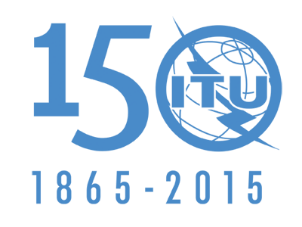 UNIÓN INTERNACIONAL DE TELECOMUNICACIONESSESIÓN PLENARIAAddéndum 7 al
Documento 25-S10 de septiembre de 2015Original: árabePropuestas Comunes de los Estados ÁrabesPropuestas Comunes de los Estados ÁrabesPropuestas para los trabajos de la ConferenciaPropuestas para los trabajos de la ConferenciaPunto 1.7 del orden del díaPunto 1.7 del orden del díaAtribución a los serviciosAtribución a los serviciosAtribución a los serviciosRegión 1Región 2Región 35 091-5 150		MÓVIL AERONÁUTICO  5.444B	MÓVIL AERONÁUTICO (R) POR SATÉLITE  5.443AA	RADIONAVEGACIÓN AERONÁUTICA	5.4445 091-5 150		MÓVIL AERONÁUTICO  5.444B	MÓVIL AERONÁUTICO (R) POR SATÉLITE  5.443AA	RADIONAVEGACIÓN AERONÁUTICA	5.4445 091-5 150		MÓVIL AERONÁUTICO  5.444B	MÓVIL AERONÁUTICO (R) POR SATÉLITE  5.443AA	RADIONAVEGACIÓN AERONÁUTICA	5.4445 150-5 250	FIJO POR SATÉLITE (Tierra-espacio)  5.447A	MÓVIL salvo móvil aeronáutico  5.446A  5.446B	RADIONAVEGACIÓN AERONÁUTICA	5.446  5.446C  5.447  5.447B  5.447C5 150-5 250	FIJO POR SATÉLITE (Tierra-espacio)  5.447A	MÓVIL salvo móvil aeronáutico  5.446A  5.446B	RADIONAVEGACIÓN AERONÁUTICA	5.446  5.446C  5.447  5.447B  5.447C5 150-5 250	FIJO POR SATÉLITE (Tierra-espacio)  5.447A	MÓVIL salvo móvil aeronáutico  5.446A  5.446B	RADIONAVEGACIÓN AERONÁUTICA	5.446  5.446C  5.447  5.447B  5.447CSituación de compartición de frecuenciasSituación de compartición de frecuenciasDistancia de coordinación (en situaciones
de compartición en las que intervienen servicios
que tienen atribuciones con igualdad de derechos)
(km)Tipo de estación terrenaTipo de estación terrenalDistancia de coordinación (en situaciones
de compartición en las que intervienen servicios
que tienen atribuciones con igualdad de derechos)
(km)Basada en tierra en las bandas por debajo de 1 GHz a las que se aplican al número 9.11A.
Móvil basada en tierra en las bandas dentro de la gama 1-3 GHz a las que se aplican al número 9.11AMóvil (aeronave)500Aeronave (móvil) (todas las bandas)En tierra500Aeronave (móvil) (todas las bandas)Móvil (aeronave)1 000En tierra, en las bandas:400,15-401 MHz
1 668,4-1 675 MHzEstación del servicio de ayudas a la meteorología (radiosonda)580Aeronave (móvil) en las bandas:400,15-401 MHz
1 668,4-1 675 MHzEstación del servicio de ayudas a la meteorología (radiosonda)1 080En tierra, del servicio de radiodeterminación por satélite (SRDS) en las bandas:1 610-1 626,5 MHz
2 483,5-2 500 MHz
2 500-2 516,5 MHzEn tierra100Estación terrena aerotransportada del servicio de radiodeterminación por satélite (SRDS) en las bandas:1 610-1 626,5 MHz
2 483,5-2 500 MHz
2 500-2 516,5 MHzEn tierra400Estación terrena receptora del servicio de meteorología por satéliteEstación del servicio de ayudas a la meteorologíaSe considera que la distancia de coordinación es la distancia de visibilidad que es función del ángulo de elevación sobre el horizonte de la estación terrena para una radiosonda situada a una altitud de 20 km sobre el nivel medio del mar, suponiendo 4/3 del radio de la Tierra (véase la Nota 1)Estación terrena de enlace de conexión del SMS no OSGMóvil (aeronave)500Situada en tierra que funciona en bandas cuya compartición de frecuencias no queda contemplada en las filas anterioresMóvil (aeronave)500NOTA 1 – Para la distancia de coordinación, d (km), en relación con las estaciones terrenas fijas del servicio de meteorología por satélite de cara a las estaciones del servicio de ayudas a la meteorología, se supone una altitud de la radiosonda de 20 km y dicha distancia se determina en función del ángulo de elevación sobre el horizonte físico, h (grados), para cada acimut, de la siguiente manera:		 	para	         h ≥ 11°		para	0° < h < 11°		para	         h  ≤ 0°Las distancias de coordinación mínima y máxima son 100 km y 582 km, y corresponden a ángulos sobre el horizonte físico superiores a 11° e inferiores a 0°.      (CMR-2000)NOTA 1 – Para la distancia de coordinación, d (km), en relación con las estaciones terrenas fijas del servicio de meteorología por satélite de cara a las estaciones del servicio de ayudas a la meteorología, se supone una altitud de la radiosonda de 20 km y dicha distancia se determina en función del ángulo de elevación sobre el horizonte físico, h (grados), para cada acimut, de la siguiente manera:		 	para	         h ≥ 11°		para	0° < h < 11°		para	         h  ≤ 0°Las distancias de coordinación mínima y máxima son 100 km y 582 km, y corresponden a ángulos sobre el horizonte físico superiores a 11° e inferiores a 0°.      (CMR-2000)NOTA 1 – Para la distancia de coordinación, d (km), en relación con las estaciones terrenas fijas del servicio de meteorología por satélite de cara a las estaciones del servicio de ayudas a la meteorología, se supone una altitud de la radiosonda de 20 km y dicha distancia se determina en función del ángulo de elevación sobre el horizonte físico, h (grados), para cada acimut, de la siguiente manera:		 	para	         h ≥ 11°		para	0° < h < 11°		para	         h  ≤ 0°Las distancias de coordinación mínima y máxima son 100 km y 582 km, y corresponden a ángulos sobre el horizonte físico superiores a 11° e inferiores a 0°.      (CMR-2000)